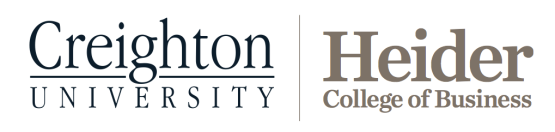 2016-2017 GRADUATE BUSINESS PROGRAMS TERMSRESIDENTIAL (On-Campus) CLASSES for MBA, MAC, MFIN, MS-BIA & MIMFA programs.Each 3 credit hour class meets from 6:00-9:30 p.m. for 11 class periods (11 weeks in the fall & spring and 5 ½ weeks in the winter & two summer terms) ONLINE MBA CLASSES / 8 week sessions starting on Monday and ending on SundayONLINE MIMFA CLASSES / 8 weeks sessions starting on Monday and ending on SundayFALL 2016Aug24-Nov 21Labor Day  Sept 5Fall Break  Oct 16-23WINTER  2016Dec 5 & 7-Jan 25 & 26Holiday Break  Dec 19-Jan  2SPRING 2017Feb 9-May 4Spring Break March 5-12Easter Recess  April 14-16SUMMER I 2017May 15-June 22 Memorial Day  May 29SUMMER II 2017July 5-Aug 17MondayAugust 29-November 21No class September 5No class October 17Monday & WednesdayDecember 5 -January 25No class December 19-January 2Classes resume on January 4MondayFebruary 13-May 1No class March 6Monday & WednesdayMay 15-June 21No class May 29Monday & WednesdayJuly 5-August 9TuesdayAugust 30-November 15  No class October 18Tuesday & ThursdayDecember 6-January 24No class December 20-January 2Classes resume on January 3TuesdayFebruary 14-May 2No class March 7Tuesday & ThursdayMay 16-June 20Tuesday & ThursdayJuly 6-August 10WednesdayAugust 24-November  9No class October 19WednesdayFebruary 15-May 3No class March 8ThursdayAugust 25-November 10No class October 20ThursdayFebruary 9-May 4No class March 9 & April 13FALL I 2016FALL II 2016SPRING I 2017SPRING II 2017SUMMER I 2017SUMMER II 2017August 22-October 16October 24-December 18January 9-March 5March 13 -May 7No classes offeredJune 19-August 12FALL I 2016FALL II 2016SPRING I 2017SPRING II 2017SUMMER I 2017SUMMER II 2017August 22-October 16October 24-December 18January 9-March 5March 13-May 7No classes offeredJune 19-August 12